Субботник на благоустроенной общественной территорииЗавершены работы по благоустройству общественной территории - "Сквер", расположенный по адресу: Курская область, Курский район, Клюквинский сельсовет, д. Халино, ул. Ачкасова", благоустроенной в рамках муниципальной программы "Формирование современной городской среды на территории муниципального образования "Клюквинский сельсовет" Курского района Курской области на 2018-2025 годы".25 октября 2023 года на территории Сквера Глава Клюквинского сельсовета Курского района - Виктор Леонидович Лыков организовал субботник.В рамках субботника на территории сквера проведены работы по уборке опавшей листвы, сухой травы, веток, мусора. В субботнике приняли участие 12 человек.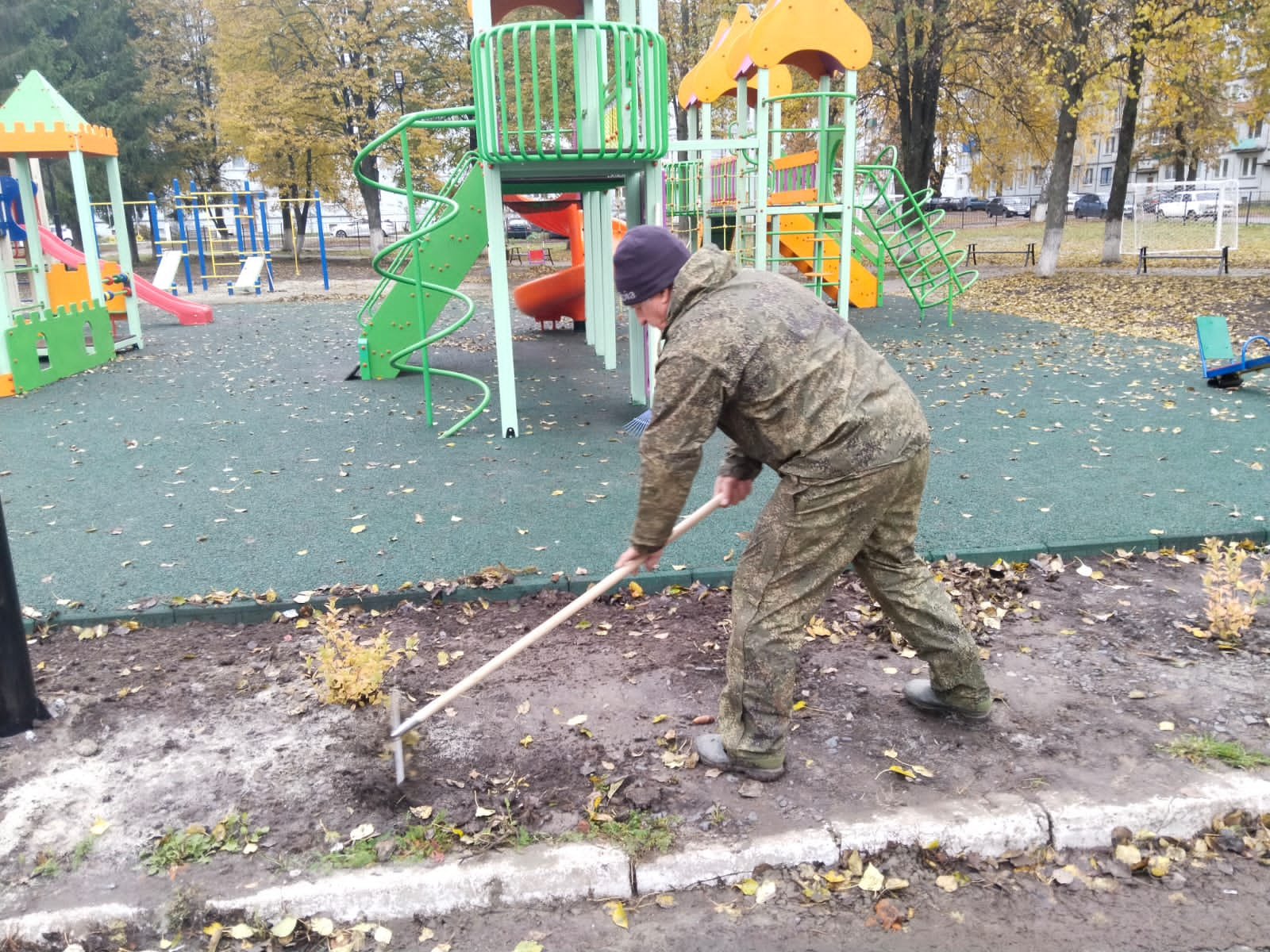 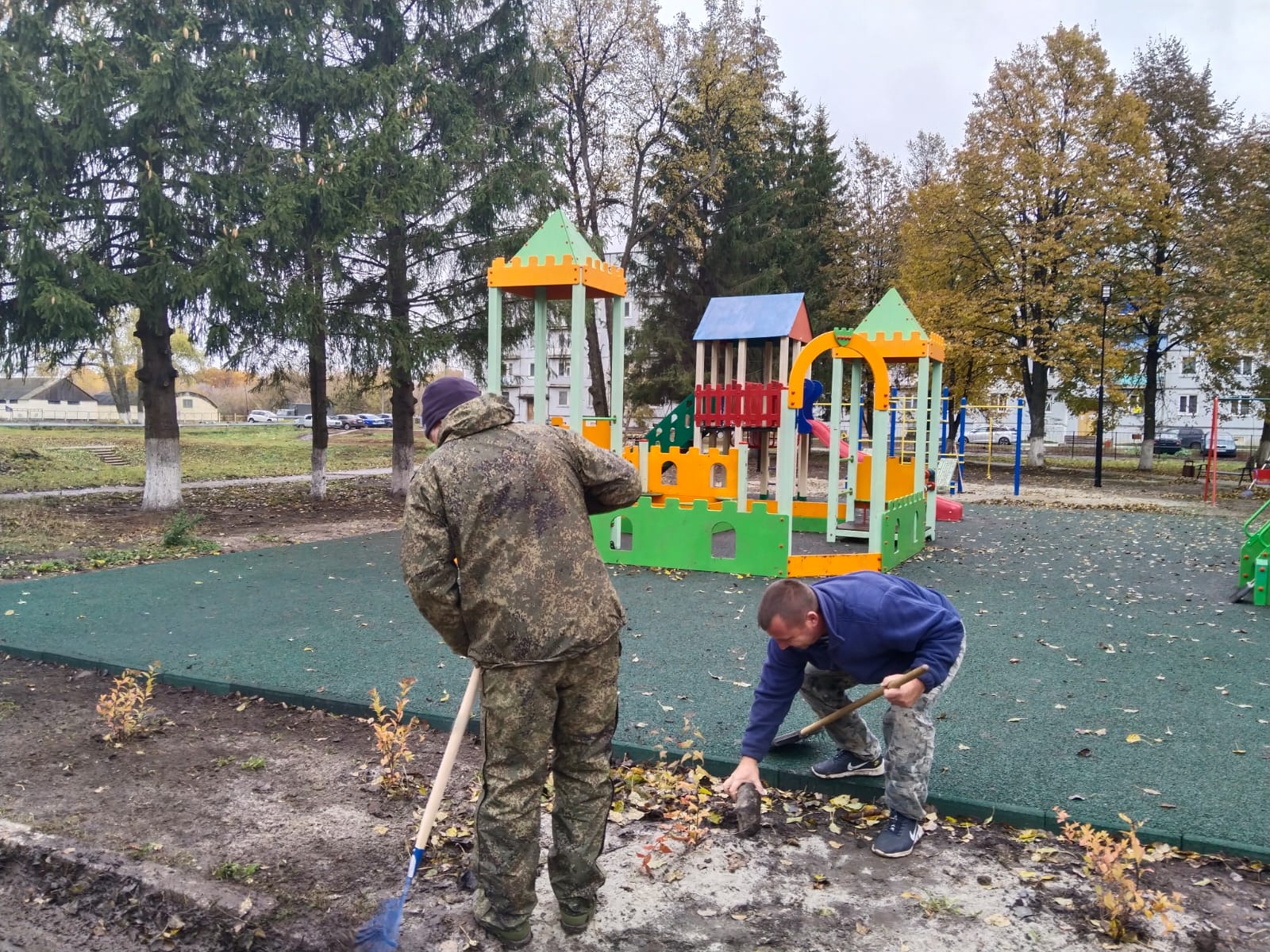 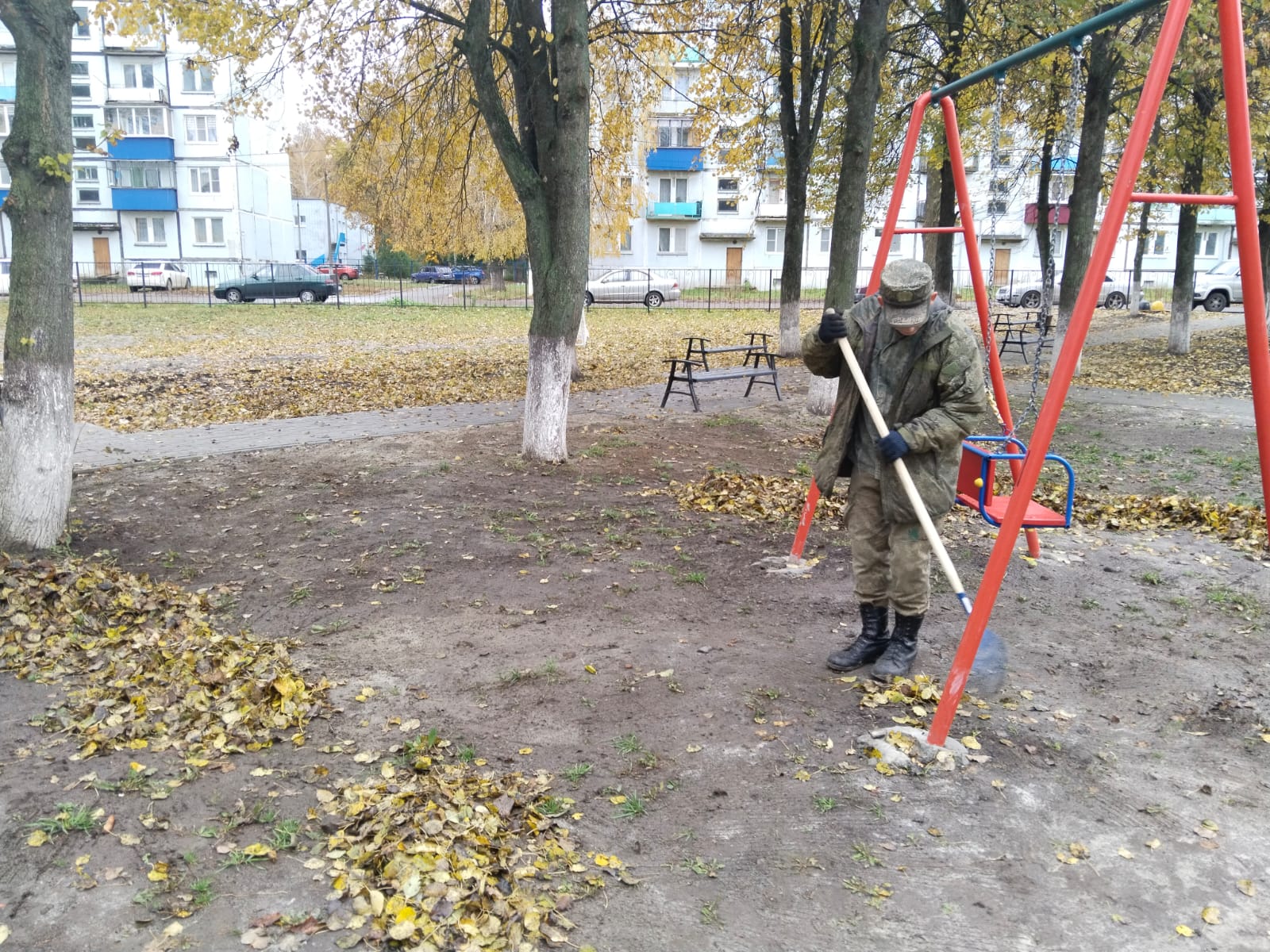 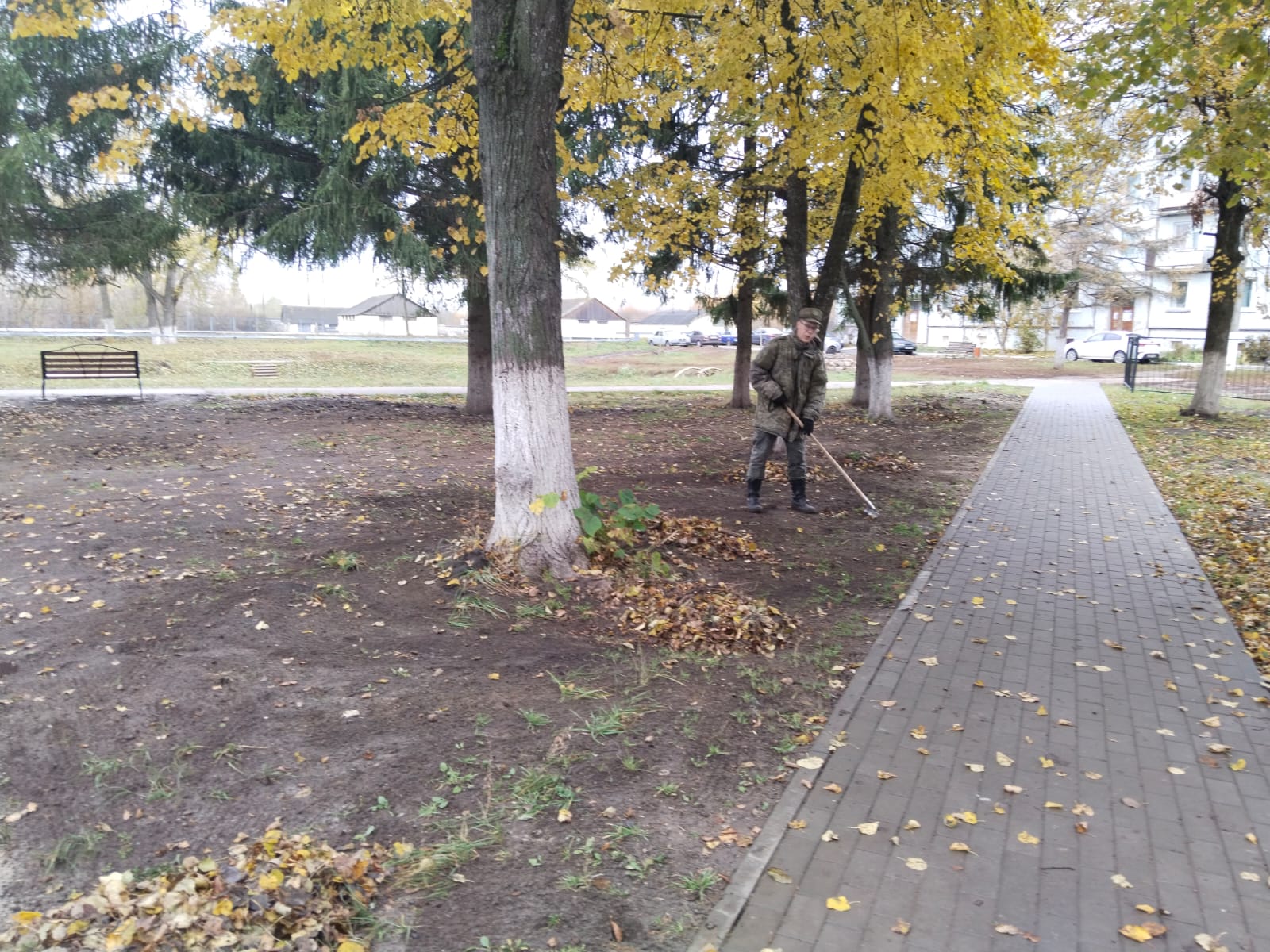 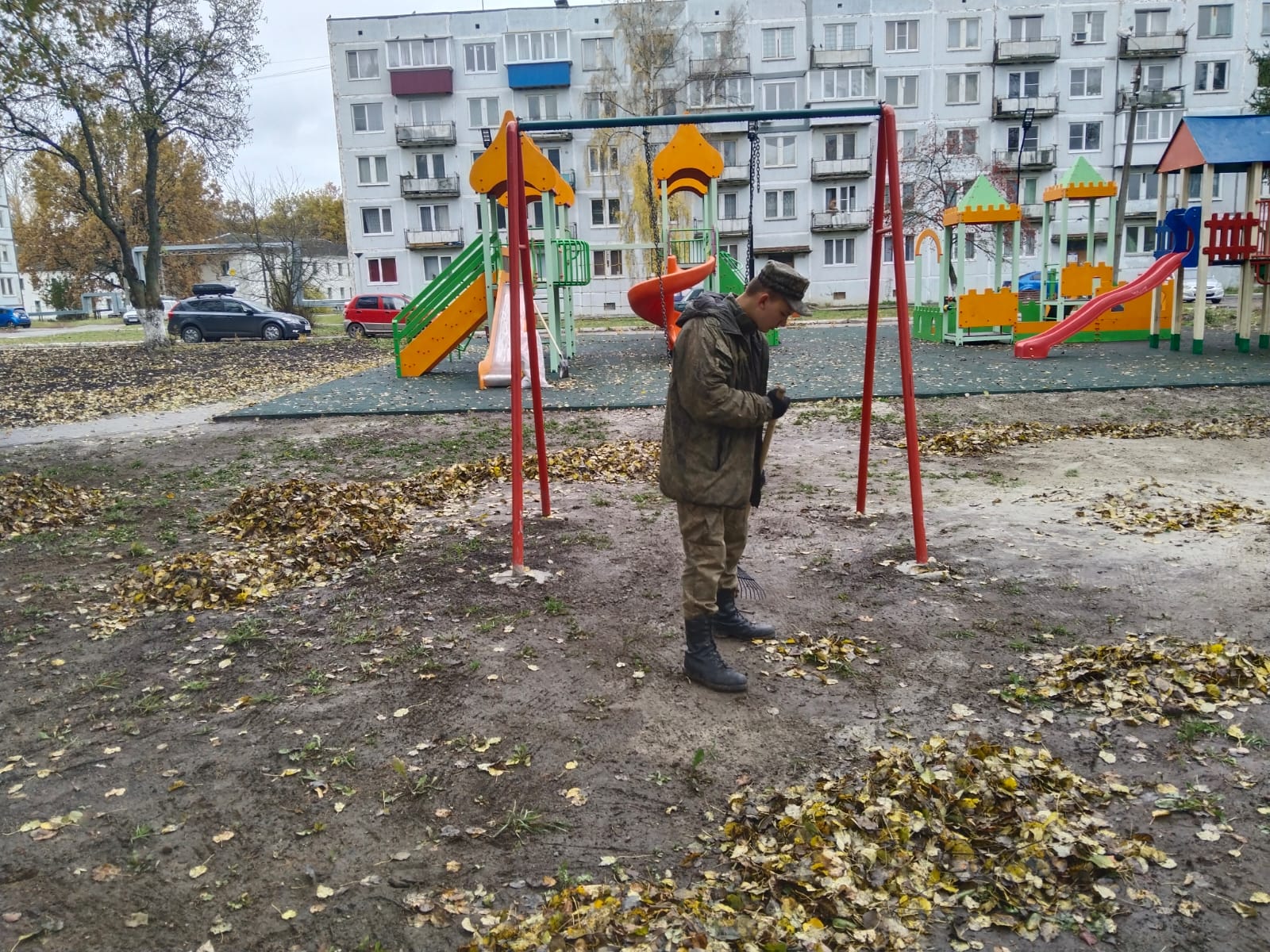 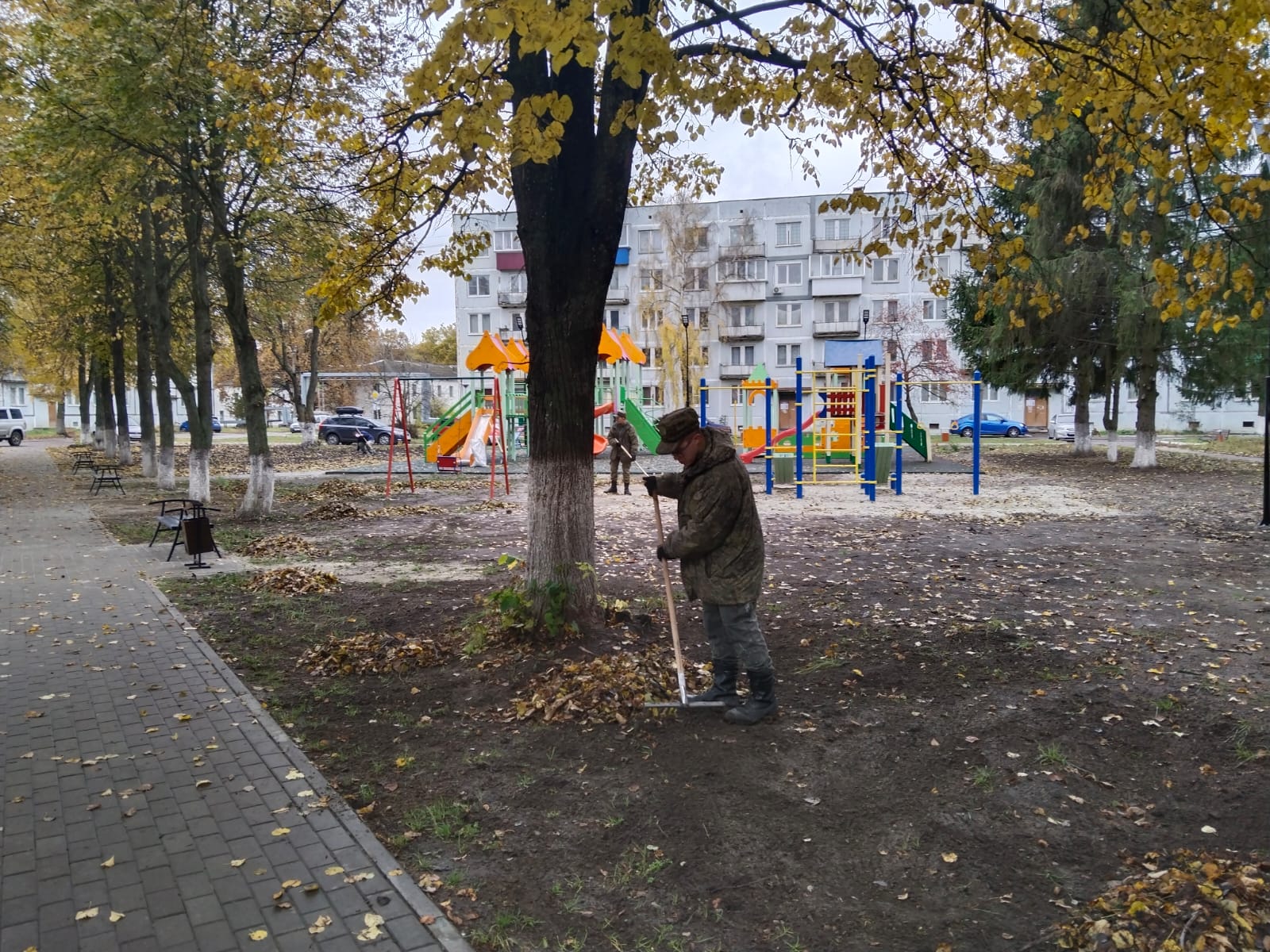 